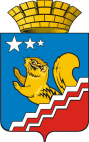 СВЕРДЛОВСКАЯ ОБЛАСТЬДУМА ВОЛЧАНСКОГО ГОРОДСКОГО ОКРУГАСЕДЬМОЙ СОЗЫВ Пятнадцатое заседание (очередное)РЕШЕНИЕ № 66г. Волчанск                                                                                                     от 25.12.2023 г.О внесении изменений в решение Думы Волчанского городского округа от 16.12.2022 года № 82 «О бюджете Волчанского городского округа на 2023 год и плановый период 2024 и 2025 годов» В соответствии с Бюджетным кодексом Российской Федерации, Законом Свердловской области от 07.12.2023 года № 127-ОЗ «О внесении изменений в Закон Свердловской области  «Об областном бюджете на 2023 год и плановый период 2024 и 2025 годов»», постановлением Правительства Свердловской области от 23.11.2023 года № 856-ПП «О внесении изменений в распределение в 2023-2025 годах иного межбюджетного трансферта из областного бюджета бюджетам муниципальных образований, расположенных на территории Свердловской области, на ежемесячное денежное вознаграждение за классное руководство педагогическим работникам образовательных организаций, реализующих образовательные программы начального общего образования, образовательные программы основного общего образования, образовательные программы среднего общего образования, на условиях софинансирования из федерального бюджета, утвержденное постановлением Правительства Свердловской области от 03.09.2020 № 620-ПП», постановлением Правительства Свердловской области от 30.11.2023 года № 901-ПП «О внесении изменений в постановление Правительства Свердловской области от 09.02.2023 № 100-ПП «О распределении субсидий и иного межбюджетного трансферта из областного бюджета бюджетам муниципальных образований, расположенных на территории Свердловской области, в 2023 - 2025 годах в рамках реализации государственной программы Свердловской области «Реализация основных направлений государственной политики в строительном комплексе Свердловской области до 2027 года»», постановлением Правительства Свердловской области от 07.12.2023 года № 907-ПП «Об отдельных мерах по реализации полномочий Правительства Свердловской области в бюджетной сфере», постановлением Правительства Свердловской области от 07.12.2023 года № 919-ПП «О внесении изменений в постановление Правительства Свердловской области от 23.01.2020 № 27-ПП «Об утверждении распределения субсидий и иных межбюджетных трансфертов из областного бюджета бюджетам муниципальных образований, расположенных на территории Свердловской области, в рамках реализации государственной программы Свердловской области «Развитие жилищно-коммунального хозяйства и повышение энергетической эффективности в свердловской области до 2027 года»», постановлением Правительства Свердловской области от 14.12.2023 года № 946-ПП «О внесении изменений в распределение иных межбюджетных трансфертов из областного бюджета бюджетам муниципальных образований, расположенных на территории Свердловской области, в 2023 году на строительство, реконструкцию, капитальный ремонт, ремонт автомобильных дорог общего пользования местного значения, утвержденное постановлением Правительства Свердловской области от 26.01.2023 № 50-ПП», постановлением Правительства Свердловской области от 14.12.2023 года № 948-ПП «О внесении изменений в постановление Правительства Свердловской области от 09.02.2023 № 100-ПП «О распределении субсидий и иного межбюджетного трансферта из областного бюджета бюджетам муниципальных образований, расположенных на территории Свердловской области, в 2023 - 2025 годах в рамках реализации государственной программы Свердловской области «Реализация основных направлений государственной политики в строительном комплексе Свердловской области до 2027 года»», постановлением Правительства Свердловской области от 21.12.2023 года № 969-ПП «О внесении изменений в постановление Правительства Свердловской области от 23.01.2020 № 27-ПП «Об утверждении распределения субсидий и иных межбюджетных трансфертов из областного бюджета бюджетам муниципальных образований, расположенных на территории Свердловской области, в рамках реализации государственной программы Свердловской области «Развитие жилищно-коммунального хозяйства и повышение энергетической эффективности в Свердловской области до 2027 года»», постановлением Правительства Свердловской области от 21.12.2023 года № 983-ПП «О внесении изменений в постановление Правительства Свердловской области от 09.02.2023 № 97-ПП «О распределении субсидий из областного бюджета бюджетам муниципальных образований, расположенных на территории Свердловской области, в 2023 году в рамках реализации государственной программы Свердловской области «Развитие туризма и индустрии гостеприимства Свердловской области до 2027 года»», письмами  главных администраторов бюджетных средств,ДУМА ВОЛЧАНСКОГО ГОРОДСКОГО ОКРУГА РЕШИЛА:1. Увеличить доходы бюджета Волчанского городского округа на 2023 год на  166 174 071,97 рубль, в том числе:1.1. Налоговые и неналоговые доходы на 5 175 000,00 рублей, в том числе:1.1.1. Налог на доходы физических лиц  – 5 175 000,00 рублей;1.2. Межбюджетные трансферты на 160 999 071,97  рубль, в том числе:1.2.1. Субсидии бюджетам городских округов на обеспечение мероприятий по переселению граждан из аварийного жилищного фонда, в том числе переселению граждан из аварийного жилищного фонда с учетом необходимости развития малоэтажного жилищного строительства, за счет средств бюджетов – 37 442 971,97 рубль.1.2.2. Субсидии бюджетам городских округов на обеспечение мероприятий по модернизации систем коммунальной инфраструктуры за счет средств, поступивших от публично-правовой компании «Фонд развития территорий» – 36 777 000,00 рублей.1.2.3. Субсидии бюджетам городских округов на обеспечение мероприятий по модернизации систем коммунальной инфраструктуры за счет средств бюджетов – 25 481 000,00 рублей.1.2.4. Прочие субсидии бюджетам городских округов – 5 493 400,00 рублей, в том числе:– на обеспечение осуществления оплаты труда работников муниципальных учреждений культуры с учетом установленных указами Президента Российской Федерации показателей соотношения заработной платы для данной категории работников – 2 087 900,00 рублей;– на обеспечение осуществления оплаты труда работников муниципальных организаций дополнительного образования и муниципальных образовательных организаций высшего образования с учетом установленных указами Президента Российской Федерации показателей соотношения заработной платы для данной категории работников – 435 500,00 рублей;- на развитие объектов, предназначенных для организации досуга жителей муниципальных образований, расположенных на территории Свердловской области – 2 970 000,00 рублей;1.2.5. Субвенции бюджетам городских округов на выполнение передаваемых полномочий субъектов Российской Федерации – 670 000,00 рублей, в том числе:– на осуществление государственного полномочия Свердловской области по предоставлению отдельным категориям граждан компенсаций расходов на оплату жилого помещения и коммунальных услуг – 670 000,00 рублей;1.2.6. Субвенции бюджетам городских округов на предоставление гражданам субсидий на оплату жилого помещения и коммунальных услуг – 519 200,00 рублей;1.2.7. Межбюджетные трансферты, передаваемые бюджетам городских округов на ежемесячное денежное вознаграждение за классное руководство педагогическим работникам государственных и муниципальных общеобразовательных организаций – 62 400,00 рублей;1.2.8. Прочие межбюджетные трансферты, передаваемые бюджетам городских округов – 54 553 100,00 рублей, в том числе:– на организацию электро-, тепло-, газо- и водоснабжения населения, водоотведения, снабжения населения топливом – 9 936 200,00 рублей;– на строительство, реконструкцию, капитальный ремонт, ремонт автомобильных дорог общего пользования местного значения – 44 616 900,00 рублей.2. Уменьшить доходы бюджета Волчанского городского округа на 2023 год на 166 492 827,72 рублей, в том числе:2.1. Межбюджетные трансферты на 166 492 827,72 рублей, в том числе:2.1.1. Субсидии бюджетам городских округов на обеспечение мероприятий по переселению граждан из аварийного жилищного фонда, в том числе переселению граждан из аварийного жилищного фонда с учетом необходимости развития малоэтажного жилищного строительства, за счет средств, поступивших от публично-правовой компании «Фонд развития территорий» – 18 149 427,72 рублей;2.1.2. Субсидии бюджетам городских округов на строительство и реконструкцию (модернизацию) объектов питьевого водоснабжения – 136 379 900,00 рублей;2.1.3. Прочие субвенции бюджетам городских округов – 7 263 500,00 рублей, в том числе:– на реализацию муниципальных программ по энергосбережению и повышению энергетической эффективности – 7 263 500,00 рублей;2.1.4. Прочие субвенции бюджетам городских округов – 4 700 000,00 рублей, в том числе:- на финансовое обеспечение государственных гарантий реализации прав на получение общедоступного и бесплатного дошкольного образования в муниципальных дошкольных образовательных организациях – 1 700 000,00 рублей;– на финансовое обеспечение государственных гарантий реализации прав на получение общедоступного и бесплатного дошкольного, начального общего, основного общего, среднего общего образования в муниципальных общеобразовательных организациях и финансовое обеспечение  дополнительного образования детей в муниципальных общеобразовательных организациях – 3 000 000,00 рублей.3. Увеличить доходы бюджета Волчанского городского округа на 2024 год на 349 561 500,00  рублей, в том числе:3.1. Межбюджетные трансферты на 349 561 500,00  рублей, в том числе:3.1.1. Субсидии бюджетам городских округов на обеспечение мероприятий по переселению граждан из аварийного жилищного фонда, в том числе переселению граждан из аварийного жилищного фонда с учетом необходимости развития малоэтажного жилищного строительства, за счет средств, поступивших от публично-правовой компании «Фонд развития территорий» – 349 561 500,00 рублей;4. Уменьшить доходы бюджета Волчанского городского округа на 2024 год на 220 264 600,00  рублей, в том числе:4.1.1. Субсидии бюджетам городских округов на строительство и реконструкцию (модернизацию) объектов питьевого водоснабжения – 220 264 600,00 рублей;5. Увеличить расходы бюджета Волчанского городского округа на 2023 год на 164 098 113,52 рублей, в том числе:5.1. Администрации Волчанского городского округа – 163 600 213,52 рублей, в том числе:- Дорожное хозяйство (дорожные фонды) – 44 616 900,00 рублей;- Жилищное хозяйство – 37 442 971,97 рубль;- Коммунальное хозяйство – 75 293 241,55 рубль;- Культура – 5 057 900,00 рублей;- Социальное обеспечение населения – 1 189 200,00 рубля.5.2. Отделу образования Волчанского городского округа – 497 900,00 рублей, в том числе:- Общее образование – 62 400,00  рублей;- Дополнительное образование детей – 435 500,00 рублей.6. Уменьшить расходы бюджета Волчанского городского округа на 2023 год на 166 492 827,72 рублей, в том числе:6.1. Администрации Волчанского городского округа – 161 792 827,72 рублей, в том числе:- Жилищное хозяйство – 18 149 427,72 рублей;- Коммунальное хозяйство – 143 643 400,00 рублей;6.2. Отделу образования Волчанского городского округа – 4 700 000,00 рублей, в том числе:- Дошкольное образование – 1 700 000,00 рублей;- Общее образование – 3 000 000,00 рублей.7. Увеличить расходы бюджета Волчанского городского округа на 2024 год на 349 561 500,00  рублей, в том числе:- Жилищное хозяйство – 349 561 500,00 рублей;8. Уменьшить расходы бюджета Волчанского городского округа на 2024 год на 220 264 600,00  рублей, в том числе:- Коммунальное хозяйство – 220 264 600,00 рублей.9. Произвести перемещение плановых назначений по доходам без изменения общей суммы доходов бюджета на 2023 год (приложение 1).10. Произвести перемещение плановых назначений по расходам без изменений общей суммы расходов на 2023 год (приложение 2).11. Внести в решение Волчанской городской Думы от 16.12.2022 года № 82 «О бюджете Волчанского городского округа на 2023 год и плановый период 2024 и 2025 годов» следующие изменения (с изменениями, внесенными решением Волчанской городской Думы от 25.01.2023 года № 1, от 21.02.2023 года № 6, от 29.03.2023 года № 14, от 26.04.2023 года № 14, от 05.05.2023 года № 20, от 28.06.2023 года № 26, от 30.08.2023 года № 28, от 27.09.2023 года № 36, от 17.10.2023 года № 49, от 25.10.2023 № 51, от 21.11.2023 года № 57, от 12.12.2023 года № 61):11.1. В подпункте 1 пункта 1 статьи 1 число «2 564 307 136,38» заменить числом «2 563 988 380,63», число «2 383 592 136,38» заменить числом «2 378 098 380,63»;11.2. В подпункте 2 пункта 1 статьи 1 число «1 173 719 400,00» заменить числом «1 303 016 300,00», число «985 595 400,00» заменить числом «1 114 892 300,00»;11.3. В подпункте 1 пункта 2 статьи 1 число «2 593 728 708,48» заменить числом   «2 591 333 994,28»;11.4. В подпункте 2 пункта 2 статьи 1 число «1 173 719 400,00» заменить числом   «1 303 016 300,00»;11.5. В пункте 1 статьи 2 число «29 421 572,10» заменить числом «27 345 613,65»;11.6. В пункте 1 статьи 7 число «89 840 779,20» заменить числом «134 457 679,20»;11.7. В пункте 1 статьи 8 число «236 793,00» заменить числом «234 490,00»;11.8. В пункте 1 статьи 10 число «2 175 000,00» заменить числом «6 088 800,00», число «0» заменить числом «3 913 800,00»;11.9. В подпункте 1 статьи 11 число «9 106,00» заменить числом «9 180,00»;11.10. Внести изменения в приложения 1, 3, 4, 5, 7 и изложить их в новой редакции (приложения 3, 4, 5, 6, 7).12. Опубликовать настоящее решение в информационном бюллетене «Муниципальный Вестник» и разместить на официальном сайте Думы Волчанского городского округа в сети Интернет http://duma-volchansk.ru.13. Контроль исполнения настоящего решения возложить на председателя Думы Волчанского городского округа Пермякова А.Ю. и исполняющего обязанности главы Волчанского городского округа Адельфинскую О.В.Исполняющий обязанности главы Волчанского городского округа                                О.В. Адельфинская  Председатель Думы   Волчанского городского округа                                                                    А.Ю. Пермяков